بسم الله الرحمن الرحیم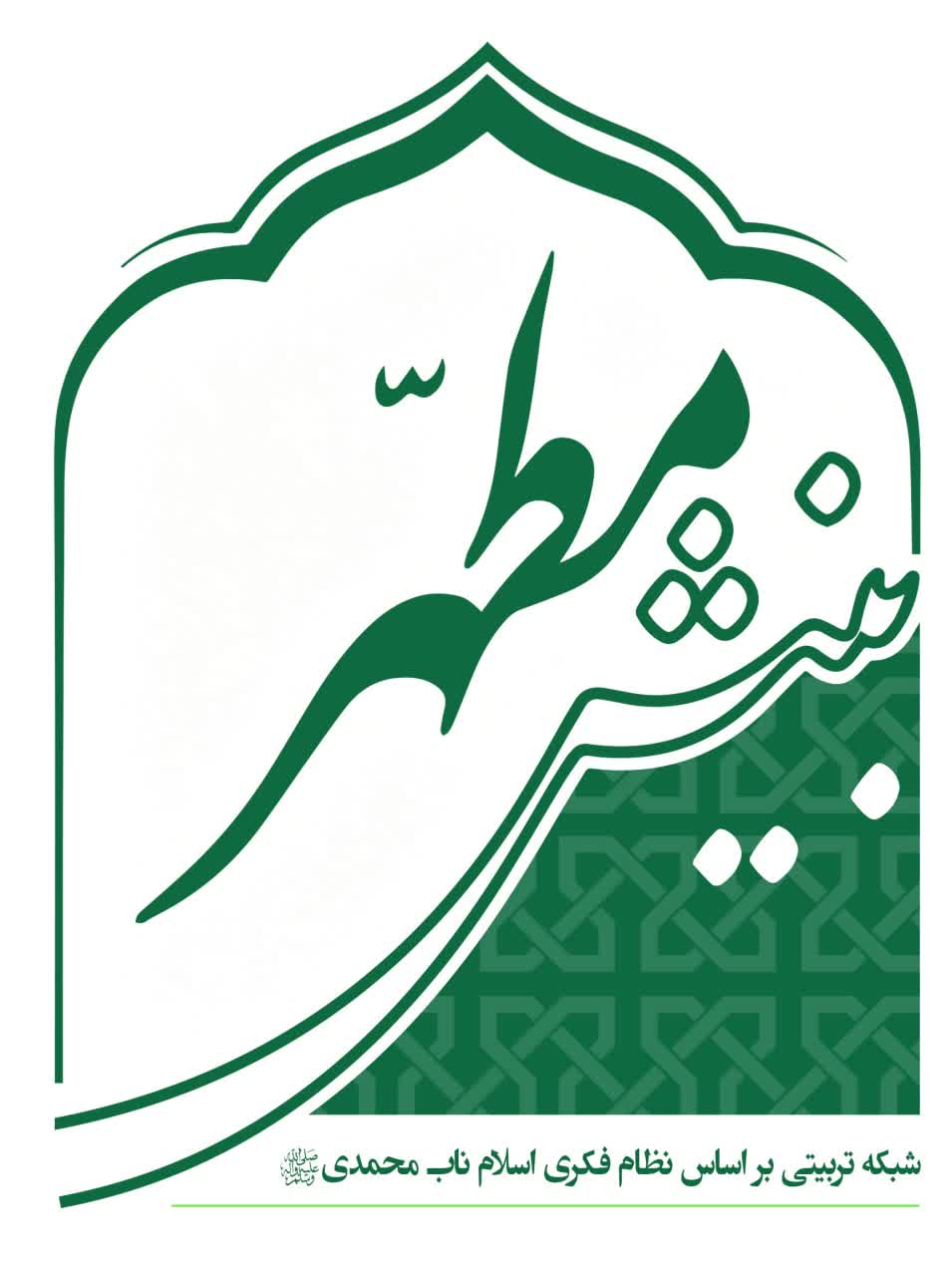 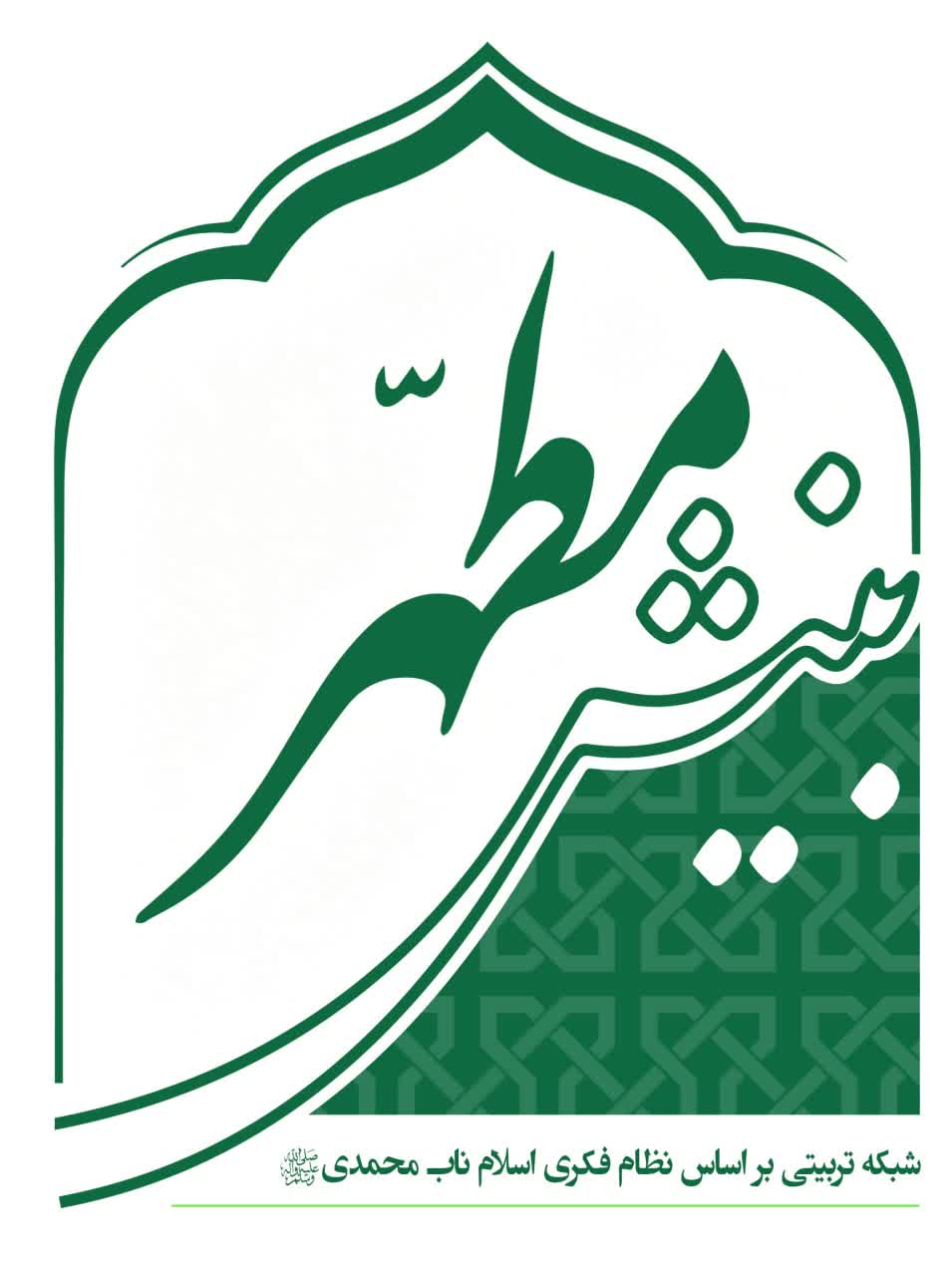                      آزمون کتاب باز-تحلیلی/ مرحله هفتم – کتاب احیای تفکر دینی و علل دین گریزی          نام خانوادگی/نام                                          کد ملی:                                           تاریخ برگزاری:نام استان/شهرستان                                    نام استاد:                                            نمره:سوالات امتحان، یک مرحله از فرایند آموزش است و به صورت کتاب‌باز و تحلیلی که بهترین نوع آزمون می‌باشد ارائه می‌گردد.شما یک هفته فرصت دارید در خصوص این سوال‌ها تحقیق نمایید؛ از دوستان و بستگان خود سوال کنید و در مورد آنها بحث نمایید اما آنچه مهم است اینکه با تحلیل و قلم خود پاسخ دهید.پایه پاسخ باید مطالب کتاب، و شاخ و برگ آن باید تحلیل و نظر شما باشد. لطفاً دقت فرمایید حرف‌های کلی و دانستنی‌های عرفی و قبلی خود را در پاسخ نیاورید؛ پاسخ فقط باید مبتنی بر مطالب کتاب باشد.در حالی که ممکن است تصور شود سوال‌ها طولانی و سخت است، ولی با راهنمایی‌های زیادی که در توضیح داخل سوال، لوح فشرده و درسنامه هست کاملاً می‌توانید یک جواب منطقی و قانع‌کننده ارائه دهید.از پرگویی بپرهیزید و جان مطلب را در بهترین شیوه و کمترین حجم به شرط گویا بودن ارائه دهید.خوب پاسخ دادن و توانایی نوشتن با کمترین خط‌خوردگی و واضح از مزایای بینش‌پژوهی است که قابلیت استاد یا مربی شدن را دارد.اساتید محترم در صورت تمایل می‌توانند به انتخاب خود، حداکثر سه سوال (بجز سؤال دوم) را با سؤال‌های طرح شده خود با همان بارم و وزن جایگزین نمایند.********************************************************سوالات کتاب علل احیای تفکر دینی و دین‏گریزی (55 نمره)1- با توجه به مباحث مطرح‏شده در کتابهای سطح یک و دو سیر مطالعاتی بینش مطهر، حداقل 8 مورد از مفاهیم دینی مانند تقوا که توسط شهید مطهری مورد نقد و آسیبشناسی واقع  و احیا شده است را بیان نمایید. (16 نمره)2- اقسام احیاگری تفکر دینی در سه بعد عقلی (فکری)، قلبی (اخلاقی) و رفتاری، در سه عرصۀ فردی، خانوادگی و اجتماعی را با ذکر یک مثال برای هر کدام از جنبههای دوازدهگانه مذکور، تبیین نمایید. (15نمره)3- عوامل دین‏گریزی در جامعه اسلامی کنونی را بر اساس شاخص‏هایی که شهید مطهری ذکر کرده‏اند بررسی نموده و حداقل دو مؤلفه بر آن بیفزایید. (16 نمره)4- در خصوص سنگر پرخاشگری توضیح دهید که چگونه با از دست دادن این سنگر،‌ دین‏گریزی در جامعه رواج پیدا می‏کند؟ (8)سوالات کتاب بینش و رفتار قرآنی (15  نمره)5- آیه شریفه «إِن كُلُّ نَفْسٍ لَّمَّا عَلَيْهَا حَافِظٌ» (طارق / ۴) را با توجه به ماهیت مرگ از منظر استاد شهید مطهری که «توفی» است، تفسیر نمایید. (7 نمره)6- با استناد به آیه «وَ مَا أَدْرَاكَ مَا يَوْمُ الْفَصْلِ» (مرسلات / ۱۴) و یکی از اسامی روز قیامت که «یوم الفصل» است، تبیین نمایید که مطابق نظر علمای ربانی منظور از جدایی در روز قیامت چه می‏باشد؟ (8 نمره)